МСХ 258 задание на   16.11.20 – 23.11.20ОУД .04  МАКТЕМАТИКАПреподаватель Кочнева А.Н. Тема Обыкновенные дифференциальные уравнения (4ч)Электронная почта kochneva.sascha@yandex.ruТеоретический блокВ.П. Омельченко математика стр 160-174 file:/// Downloads/898-matematika-dlja-ssuzov_omelchenko-kurbatova_2011-380s.pdfСоставить конспект, разобрать примеры параграфа (2ч)Практический блокРешить примеры  стр 158 №252-256, 278-279Контрольно оценочный блокОтветить на вопросы. Решить примеры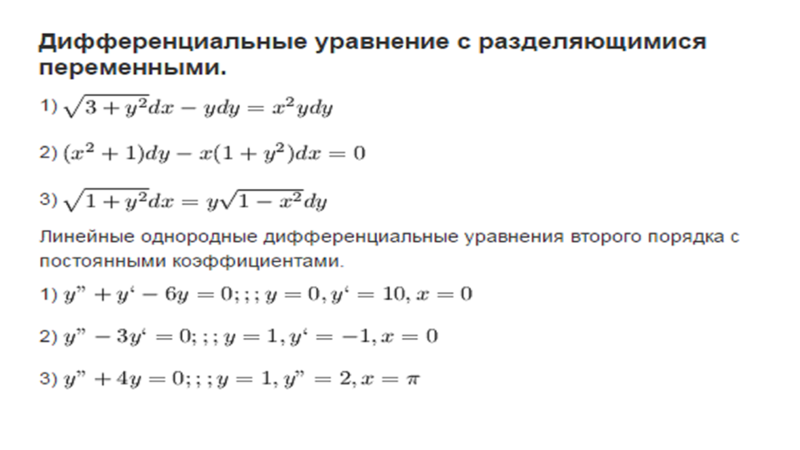 